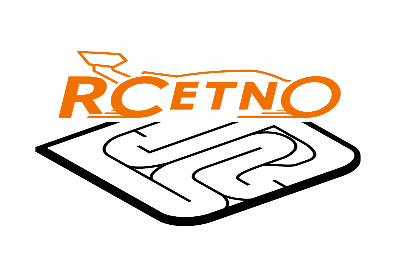 Krásný den naši vážení spoluobčané.Dovolte abychom Vám touto cestou představili nově vzniklý zájmový spolek v naší obci. Spolek se jmenuje RCetno z.s., a jeho hlavní činností je organizování a pořádání amatérských závodů v oblasti rc buggy modelů, popřípadě tréninky na dráze, brigády atd.  Nemalou měrou bychom se, ale chtěli podílet na zlepšování kulturního života v naší obci, ku příkladu: pořádání společenských akcí typu: dětské dny, zahájení a ukončení prázdnin či různé malé akce jako opékání buřtů, úklid obce a okolí, řehtání s dětmi, pletení pomlázek a barvení vajíček na Velikonoce. Velice by nás potěšilo, kdybyste nám pomohli tyto záměry realizovat, ať už účastí svou, svých dětí nebo známých, příbuzných atd. Účast v jakémkoliv počtu je vítána.Více informací o nás a akcích najdete na webu: www.rcetno.czNejbližší oficiální akce pořádaná námi bude řehtání s dětmi po naší obci.Program bude následovný:Začátek řehtání je čtvrtek 6.4. v 15 hod sraz na dráze RCetno a rozdělení funkcí, seznámení s pravidly řehtání, děti dostanou papírek s říkankou na sobotní dopoledne, poté půjdeme trasu po Dolním a Horním Cetně, se kterou vás rádi seznámíme na tel. 723 004 559 Program pátek 1. řehtání 9 hod, 2. řehtání 14 hod a třetí večer v 18 hod vždy sraz na hřišti a konec také na hřištiSobota vybírání, sraz 9 hod hřiště, po ukončení rozdělení sladkostí či vajíček všem dětem.  Řehtáni bude po celou dobu probíhat za dozoru dospělých osob!V případě, že nemáte nebo nechcete řehtačku kupovat spolek vám jí zapůjčí zdarma.Na velikonoční neděli pořádáme akci: Pletení pomlázek a barvení vajíček na dráze RCetno, proutí a vajíčka můžete mít svoje nebo budou zajištěny na místě spolkem. Začátek akce je plánován na 14 hod., poté můžeme opéci buřty nebo poklábosit u ohně. Občerstvení na místě zajištěno. Prosím, pokud budete mít zájem zúčastnit se vy a vaše děti, potvrďte prosím účast do 26.3. na:tel 723 004 559,osobně na adrese spolku Dolní Pětikozly 51,nebo emailem na info@rcetno.czDěkujeme za váš čas a prosíme o pomoc s těmito záměry.Pojďte nám pomoci zlepšit soužití v naší obci!